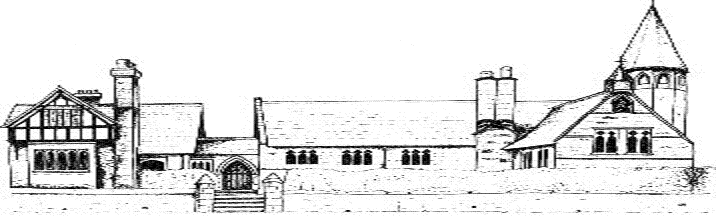 ECCLESTON C.E. PRIMARY SCHOOLPHYSICAL EDUCATION END POINTS ANDKNOWLEDGE By the end of Year 1, our children will;By the end of Year 3, our children will;By the end of Year 5, our children will;By the end of Year 6, our children will;SkillsSkillsGymnastics movementsBe able to make their bodies curled, tense, stretched and relaxedRoll, curl, travel and balance in different waysBe able to control their bodies when travelling and balancingCopy sequences and repeat themBasic movements and team gamesBe able to throw underarmBe able to throw and kick in different waysBe able to catch and bounce a ballBe able to run at different speedsDancePerform their own dance movesBe able to react appropriately to musicCopy or make up a short danceMove safely in a spaceHave had opportunities to perform to their class and parentsKnowledgeKnowledgeHealth and FitnessBe able to describe how the body feels before, during and after exerciseCarry and place equipment safelyUnderstand that exercise is important to fitnessSportspersonshipHave some understanding of the importance of being a ‘good loser’VocabularyVocabularyBalance, underarm, fitness, attacking, defending, improvementBalance, underarm, fitness, attacking, defending, improvementSkillsSkillsGymnastics movementsPlan and perform a sequence of movementsImprove a sequence based on feedbackAdapt sequences to suit different types of apparatus and criteriaCompare and contrast gymnastics sequencesBe able to develop the quality of their movementBe able to watch, describe and evaluate the effectiveness of a performanceAthleticsBe able to run at fast, medium and slow speeds, changing speed and directionBe able to take part in a relayDanceBe able to improvise freely, translating ideas from an idea to a movementBe able to share and create phrases with a partner and a small groupBe able to repeat remembered dance phrasesUnderstand how different types of music affect dance skills and traditionsBe able to develop the quality of their movementBe able to watch, describe and evaluate the effectiveness of a performanceGamesBe aware of space and how to use it appropriately to support team mates as well as to cause problems for the opposing teamBe able to throw and catch with increasing accuracy and in different waysBe able to bounce and kick a ball whilst movingBe able to use kicking and dribbling skills in a gameBe able to pass the ball in different waysUnderstand and begin to apply the basic principles of invasion gamesKnow how to play a striking and fielding game fairlyKnowledgeKnowledgeHealth and FitnessBe able to explain how strength and suppleness affect performanceUnderstand the importance of strength and flexibilityKnow why it is important to warm up and cool downSportspersonshipUnderstand the importance of rules in gamesApply and follow rules fairlyBe able to compete against others in a controlled mannerVocabularyVocabularysequence, team player, control, coordination, striking, fielding sequence, team player, control, coordination, striking, fielding SkillsSkillsGymnastics movementsBe able to move in a controlled wayBe able to include changes to speed and direction in a sequenceWork collaboratively with a partner to create, repeat and improve a more complicated sequenceBe able to combine action, balance and shapeAthleticsBe able to spring over a short distance and show stamina when running over longer distancesBe able to jump and throw in different waysShow control when taking off and landingBe able to combine running and jumpingDanceBe able to compose their own creative dancesBe able to evaluate the performances of themselves and othersBe able to perform dance which shows clarity, fluency, accuracy and consistencyBe able to use dance to communicate an ideaGamesBe able to choose the best tactics of attacking and defendingBe able to devise and adapt rules to create their own gamesBe able to perform and apply skills and techniques effectively and accuratelyBe able to keep and win back possession of the ballDemonstrate an increasing awareness of spaceKnowledgeKnowledgeHealth and FitnessBe able to explain why exercise is good for your healthBe able to explain some safety principles when preparing for and during exerciseSportspersonshipUnderstand the importance of being a team playerVocabularyVocabulary opposition, Sportspersonship,  opposition, Sportspersonship, SkillsSkillsGymnastics movementsBe able to combine their own work with that of othersBe able to create sequences to specific timingsBe able to choose their own style and music to perform toAthleticsDemonstrate stamina and increasing strengthHave participated in a range of athletics activities such as relay, hurdles, sprintDanceBe able to combine their own work with that of othersBe able to create sequences to specific timingsBe able to choose their own style and music to perform toGamesBe able to use different techniques for throwing and catchingUnderstand how to play a range of games such as football, softball, tennis, netball and rugbyBe able to follow and create complicated rules to play a game successfullyKnowledgeKnowledgeHealth and FitnessUnderstand how to use exercise for a healthy life beyond primary schoolKnow ways they can become healthierSportsmanshipBe able to agree and explain rules to othersBe able to work as a team and communicate ideasBe able to lead others as appropriate and be ledVocabularyVocabulary technique, backhand, evaluate technique, backhand, evaluate